现代汽车（中国）投资有限公司2014年秋季中国留学生招聘说明会■ 日期 : 2014.10.24(五) 15:30~17:30 ■ 场所 : 汉阳大学 首尔校区 博物馆 세미나실[公司简介]   现代汽车(中国)投资有限公司（英文名：HYUNDAI MOTOR GROUP (CHINA) LTD.） 是由韩国现代自动车株式会社、起亚自动车株式会社、现代摩比斯株式会社三方共同投资成立的中国法人。公司成立于2004年9月22日，全面负责现代汽车集团中国业务。现代汽车（中国）投资有限公司目前在华直接投资的公司有六家，业务范围涵盖零部件生产/销售、汽车电子、二手车、物流等，正在逐步形成完整的产业链条。六家公司分别为：北京摩比斯变速器有限公司、安克建设（北京）有限公司、北京奥特奥博系统集成有限公司、现代首选二手车经营有限公司、现代派沃泰自动变速箱（山东）有限公司、北京中都格罗唯视物流有限公司。现代汽车（中国）投资有限公司希望，通过在中国开拓新的业务领域并且为集团内相关企业提供积极有效的支持，形成更加完整的汽车产业价值链。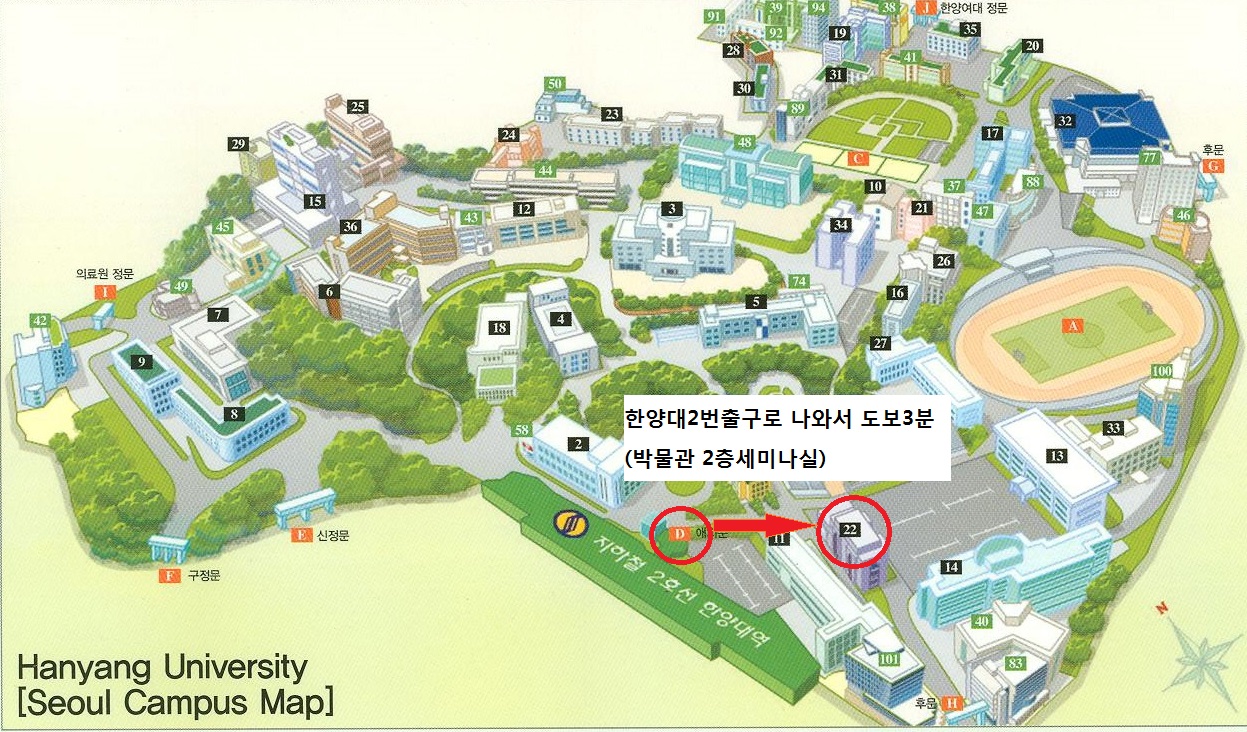 招聘简章招聘简章招聘简章招聘简章招聘简章招聘简章职位部门招聘人数工作地点专业需求备注经营支援行政，财务，法务，IT等若干北京行政学，财务，会计，法学，管理学等相关专业新事业开发经营企划，采购，培训等若干北京工商管理，传媒，工业工程，教育学，或理工科等相关专业公关政策企划等若干北京政治学，经济学等相关专业整车销售若干北京/上海工商管理,物流等相关专业整车市场若干北京/上海工商管理，市场营销，新闻传播学等相关专业其他质量管理类若干北京/上海机械工程，工业工程等相关专业其他经营研究若干北京工商管理，经济学，政治学，法学等相关专业其他经营改善若干北京工商管理，工业工程等相关专业※招聘对象及条件：2014年往届毕业生及2015年应届毕业生;正规4年制大学本科及以上。※简历投递方式：请至www.hyundai.com.cn 诚聘英才界面进行简历注册后，应聘“在韩中国留学生”职位。※截止时间：2014年11月09日※咨询电话：（+86）010-84539666-1234/1236